	Министерство образования и наукиЧелябинской области Государственное бюджетное профессиональное образовательное учреждение«Троицкий технологический техникум»методические рекомендации  по выполнению контрольной работы по «ЭЛЕКТРОТЕХНИКЕ и ЭЛЕКТРОНИКЕ»для студентов заочной формы обученияспециальности «Техническое обслуживание и ремонт автомобильного транспорта»СОДЕРЖАНИЕПОЯСНИТЕЛЬНАЯ ЗАПИСКА	Программа предмета «Электротехника и электроника» предусматривает изучение процессов, происходящих в электрических цепях постоянного и переменного тока; устройств, принципа действия электроизмерительных приборов, электромагнитных аппаратов, электрических машин и их практического применения; устройств и принципа действия электронных, фотоэлектронных и полупроводниковых приборов.	При изучении предмета следует соблюдать единство терминологии и обозначения в соответствии с действующими стандартами, Международной системной единицы (СИ).	В результате изучения предмета «Электротехника и электроника» обучающиеся должны усвоить :	основные электрические и магнитные явления, лежащие в основе построения электрических машин и аппаратов;	основные законы электротехники (Ома, Джоуля-Ленца, Кирхгофа, Ленца);	единицы электрических величин;	закономерности построения и сборки электрических схем;	правила безопасности труда при эксплуатации электрических установок;  	классификацию электроизмерительных приборов, условные обозначения на их шкалах;	основные элементы конструкции и характеристики электроизмерительных приборов, трансформаторов, асинхронных двигателей, схемы электроснабжения потребителей электрической энергией;	устройство и принцип действия основных типов полупроводниковых и фотоэлектронных приборов, их практические применение; краткие сведения о логических элементах и интегральных микросхемах.ОБЩИЕ МЕТОДИЧЕСКИЕ УКАЗАНИЯ К ВЫПОЛНЕНИЮ КОНТРОЛЬНОЙ РАБОТЫПо электротехнике контрольная работа содержит 2 задачи и теоретические вопросы. Варианты для каждого обучающегося – индивидуальные. Номер варианта определяется  номером фамилии в журнале учебной группы.Задачи и ответы на вопросы, выполненные не по своему варианту, не засчитываются.Контрольная работа выполняется в отдельной тетради. Условия задачи и формулировки вопросов переписываются полностью. Формулы, расчеты, ответы на вопросы пишутся ручкой, а чертежи, схемы и рисунки выполняются карандашом, на графиках и диаграммах указывается масштаб. Вначале задача решается в общем виде, затем делаются расчёты по условию задания. Решение задач обязательно ведется в Международной системе единиц (СИ).При выполнении контрольной работы необходимо следовать методическим указаниям: повторить краткое содержание теории, запомнить основные формулы и законы, проанализировать пример выполнения аналогичного задания, затем преступить непосредственно к решению задачи. К экзаменам допускаются обучающиеся, получившие положительные оценки по всем контрольным работам.МЕТОДИЧЕСКИЕ УКАЗАНИЯ К ВЫПОЛНЕНИЮ КОНТРОЛЬНОЙ РАБОТЫ № 1В контрольную работу входит материал раздела программы «Электротехника».В контрольную входят две задачи и теоретические вопросы по темам В таблице 1 указаны варианты и данные к задачам, а также номера теоретических вопросов.Методические указания к решению задачи 1Решение задачи требует знаний закона Ома для всей цепи и ее участков, законов Кирхгофа, методики определения эквивалентного сопротивления цепи при смешанном соединении резисторов, а также умения вычислять мощность и работу электрического тока. Содержания задач и схемы цепей приведены в условии, а данные к ним — в таблице 1. Перед решением задачи рассмотрите типовой пример 1.Пример 1. Для схемы, приведенной на рис. 1, а, определить эквивалентное сопротивление цепи RАВ и токи в каждом резисторе, а также расход электроэнергии цепью за 8 ч работы.Решение. Задача относится к теме «Электрические цепи постоянного тока». Проводим поэтапное решение, предварительно обозначив стрелкой ток в каждом резисторе; индекс тока должен соответствовать номеру резистора, по которому он проходит.1.  Определяем общее сопротивление разветвления RCD, учитывая, что резисторы R3 и R4 соединены последовательно между собой, а с резистором R5 параллельно: RCD = (R3 + R4) R5  / (R3 + R4+R5) = (10 + 5)*10 / (10 + 5 + 10) = 6 Ом  (рис. 1,6).2.  Определяем   общее   сопротивление   цепи   относительно   вводов СЕ. Резисторы и RCD и R2 включены   параллельно, поэтому RСЕ = RCD R2 / /(RCD+R2) = 6*3 / (6+3)=2 Ом (рис. 1, в).3.  Находим  эквивалентное сопротивление  всей  цепи:  RАВ = R1  + RСЕ = = 8 + 2 = 10 Ом (рис. ).4.  Определяем токи в резисторах цепи. Так как напряжение UAB приложено  ко  всей  цепи,   а  RАВ = 10  Ом,  то  согласно  закону  Ома I1 =  UAB / RAB = = 150/10 = 15 А.Для определения тока I1 находим напряжение на резисторе R2, т. е. UCE. Очевидно, UCB меньше UAB на потерю напряжения в резисторе R1, т. е. UСЕ =    = UАВ – I1 R1 = 150 – 15*8 = 30 В. Тогда I1 = UCE / R2 = 30/3 = 10 А. Так как UCD = = UCD, то можно определить токи I3,4 и I5 : I3,4 = UCD/(R3 + R4) = 30/(10 + 5) = 2 А; I5 = UCD/R5 = 30/10 = 3 А.На основании первого закона Кирхгофа, записанного для узла С, проверим правильность определения токов:I1 = I2 + I3,4 + I5, или  15 = 10 + 2 + 3 = 15 А.5. Расход энергии цепью за восемь часов работы:W = Pt = UABI1t = 150*15*8 = 18 000 Вт*ч = 18 кВт*ч.Пусть в схеме примера 1 известны сопротивления всех резисторов, а вместо напряжения UAB задан один из токов, например I2 = 2 А. Найти остальные токи и напряжение UAB. Зная I2, определяем UCE = I2R2 = 2-3 = 6 В. Так как UCE = UCD, тоI3,4 = UCD/(R3 + R4) = 6/(10 + 5) = 0,4 А;I5 =  UCD / R5 = 6/10 = 0,6   А.На основании первого закона Кирхгофа I1 = I2 + I3,4 + I5 = 2 + 0,4 + 0,6 = =3А. Тогда UAB = UCE + I1R1 = 6 + 3*8 = 30 В.При расплавлении предохранителя Пр5 резистор R5 выключается и схема принимает вид, показанный на рис. 1, д. Вычисляем эквивалентное сопротивление схемы: R'AB = R1+ (R3 + R4)R2 / (R3+R4 R2) = 8 + (10 + 5)*3 / (10 + 5 + 3) = 10,5 Ом. Так как напряжение UAB остается неизменным, находим ток I1 =           = UAB/R'AB = 150/10,5 = 14,28 А. Напряжение UCE = UAB – I1R1 = 150 - 14,28 * 8 = = 35,75 В.Тогда токиI2 = UCE/R2 = 35,75/3 = ; I3,4 = UCE/R3,4 = 35,75/(10 + 5) = .Сумма этих токов равна току I1 : 11,9 + 2,38 = 14,28 А.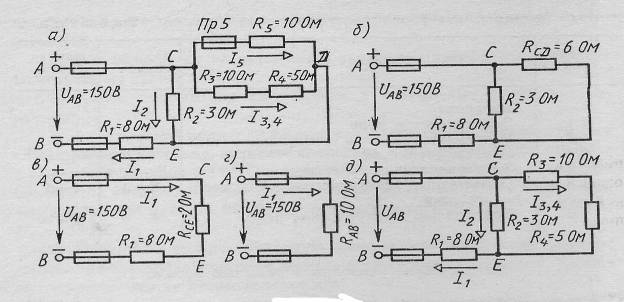 Рис. 1Методические указания к решению задачи 2Эта задача относится к неразветвленным и разветвленным цепям переменного тока. Перед ее решением изучите материал темы «Однофазные электрические цепи переменного тока», ознакомьтесь с методикой построения векторных диаграмм. Пример 2. Неразветвленная цепь переменного тока содержит катушку с активным, сопротивлением RK = 3 Ом и индуктивным XL = 12 Ом, активное сопротивление R = 5 Ом и конденсатор с сопротивлением xC = 6 Ом (рис. 2,а). К цепи приложено напряжение U = 100 В (действующее значение). Определить: 1) полное сопротивление цепи; 2) ток; 3) коэффициент мощности; 4) активную, реактивную и полную мощности; 5) напряжение на каждом сопротивлении. Начертить в масштабе векторную диаграмму цепи.Решение. 1. Определяем полное  сопротивление цепи:Z = V(RK+R)2+(xL-xC)2 + = V(3 + 5)2 + (12 - б)2 = 10 Ом.2.  Определяем ток цепиI = U/Z = 100/10 = 10 А.3.  Находим   коэффициент  мощности  цепи.   Во  избежание   потери знака   угла    (косинус - функция   четная)   определяем   sin φ:   sin φ =  (xL-       - xC)/Z =  (12 - 6)/10 = 0,6; φ = 36°50'. По таблицам  Брадиса определяем коэффициент мощности cos φ = cos 36°50' = 0,8.4.  Определяем активную, реактивную и полную мощности цепи:Р = U I cosφ = 100-10*0,8 = 800 Вт или Р = I2(RK+ R) = 102 (3+5) =800 Вт; Q = I2(xL-xC) = 102(12 - 6) =600 вар или Q=U I sinq>=1000-10-0,6=600 вар;S = UI = 100*10 = 1000  B*А  или S = I2 Z = 102-10  = 1000       В*А     или              S = VP2 +Q2 = V8002 + 6002 = 1000  В*А.5.  Определяем    падения    напряжения    на    сопротивлениях    цепи: URK=10*3 = 30 В;    UL = IxL = 10*12 = 120   В;    UR = IR = 10*5 = 50 В; UC = IхC = = 10*6 = 60 В.Построение векторной диаграммы начинаем с выбора масштаба для тока и напряжения. Задаемся масштабом по току: в  - 2,0 А и масштабом по напряжению: в  - 20 В. Построение векторной диаграммы (рис. 2, б) начинаем с вектора тока, который откладываем по горизонтали в масштабе 10 А/2 А/см = = .Вдоль вектора тока откладываем векторы падений напряжения на активных сопротивлениях URK и UR: 30 В/20 В/см = ; 50 В/20 В/см = .Из конца вектора UR откладываем в сторону опережения вектора тока на 90° вектор падения напряжения UL на индуктивном сопротивлении длиной   120 В/20 В/см = . Из конца вектора UL откладываем в сторону отставания от вектора тока на 90° вектор падения напряжения на конденсаторе Uc длиной 60 В/20 В/см = . Геометрическая сумма векторов URK, UR, UL, UC равна полному напряжению, приложенному к цепи. 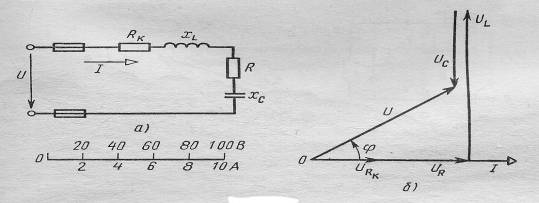 Рис. 2КОНТРОЛЬНАЯ РАБОТА  № 1Задача 1.  Цепь постоянного тока содержит шесть резисторов, соединенных смешанно. Схема цепи и значения резисторов указаны на соответствующем рисунке. Номер рисунка и величина одного из заданных токов или напряжений приведены в таблице 1. Индекс тока или напряжения совпадает с индексом резистора, по которому проходит этот ток или на котором действует указанное напряжение. Например, через резистор R5 проходит ток I5 и на нем действует напряжение U5.  Определить: 1) эквивалентное сопротивление цепи относительно вводов АВ; 2) ток в каждом резисторе; 3) напряжение на каждом резисторе; 4) расход электрической энергии цепью за 10 ч. Т а б л и ц а 1Рис. 5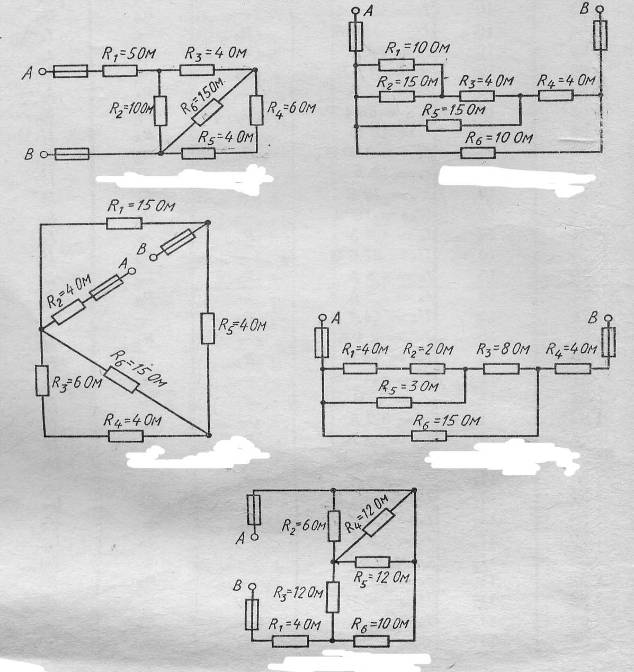 Задача 2. Неразветвленная цепь переменного тока, показанная на соответствующем рисунке, содержит активные и реактивные сопротивления, величины которых заданы в таблице № 2. Кроме того, известна одна из дополнительных величин (U, I, P, Q, S). Определить следующие величины, если они не заданы в таблице вариантов: 1) полное сопротивление цепи Z; 2) напряжение U, приложенное к цепи; 3) силу тока в цепи; 4) угол сдвига фаз φ (величину и знак); 5) активную Р, реактивную Q, и полную S мощности, потребляемые цепью. Начертить в масштабе векторную диаграмму цепи и пояснить ее построение. С помощью логических рассуждений пояснить, как изменится ток в цепи и угол сдвига фаз, если частоту тока увеличить вдвое. Напряжение, приложенное к цепи, считать неизменным.Таблица 2Рис. 8                                                       Рис. 9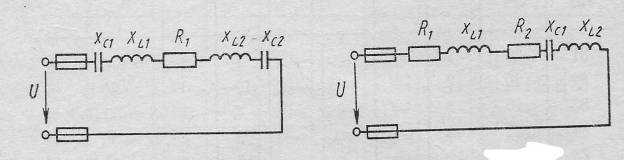 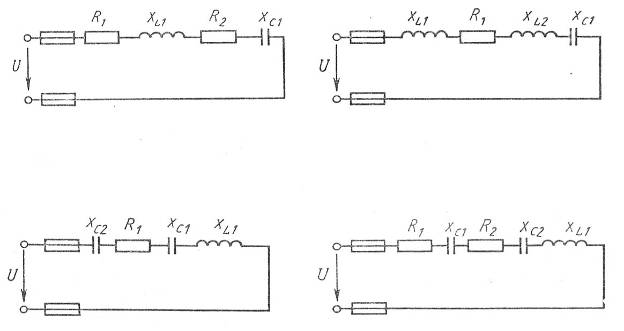 Рис. 10                                                      Рис. 11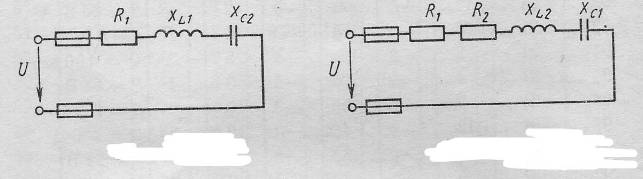 Рис. 12                                                       Рис. 13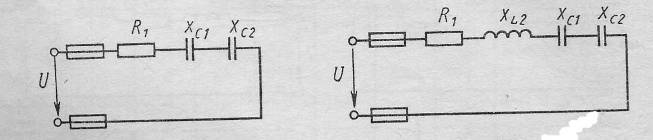 Рис. 14                                                       Рис. 15ТЕОРЕТИЧЕСКИЕ ВОПРОСЫк контрольной работе №1Основные характеристики электрического поля: напряженность электрического поля, электрическое напряжение.Проводники и диэлектрики в электрическом поле.Электрическая емкость. Конденсаторы. Соединения конденсаторов.Общие сведения об электрических цепях.Электрический ток: разновидности, направление, величина и плотность.Электрическая проводимость и сопротивление проводников.Законы Ома.Проводниковые материалы: основные характеристики, материалы с малым удельным сопротивлением, сверхпроводники, материалы с большим удельным сопротивлением..Источники и приемники электрической энергии, их мощность и КПД.Законы Кирхгофа..Основные свойства и характеристики магнитного поля.Индуктивность: собственная, катушки, взаимная. Коэффициент магнитной связи.Электромагнитные силы.Магнитные свойства вещества.Электромагнитная индукция..Общие сведения об электрических измерениях и электроизмерительных приборах. Классификация электроизмерительных приборов.Измерение тока. Приборы, погрешности, расширение пределов измерения амперметров.Измерение напряжения. Приборы, погрешности, расширение пределов измерения вольтметрами.Измерение электрического сопротивления. Косвенные и прямые измерения.Переменный ток: определения, получение. Характеристики..Трехфазная система электрических цепей трехфазная цепь.Соединение обмоток генератора. Фазные и линейные напряжения, соотношения между ними.Соединение потребителей, применение этих соединений.Назначение трансформаторов. Классификация, конструкция.Принцип действия и устройство трансформатора. Режимы работы.Типы трансформаторов и их применение: трехфазные, многообмоточные, сварочные, измерительные, автотрансформаторы.Назначение машин переменного тока и их классификация. Устройство машин переменного тока.Устройство и принцип действия машины постоянного тока. Понятие об электроприводе. Классификация..Схемы электроснабжения потребителей электрической энергии, общая схема электроснабжения, понятие об энергетической системе и электрической системе.Защитное заземление, защита от статического электричества.	Вопросы по электронике.Ответь на вопрос своего варианта из табл. 2.1                                     Таблица 2.1 Список литературыФуфаева Л. И.Электротехника, Академия : Среднее профессиональное образование, 2009 г., 384 стр.Б.И. Петленко Электротехника и электроника: Учебник для студентов среднего   профессионального образования. 2010. Академия .Москва.3.Справочник: Учебник (СПО). Электротехника и эл. оборуд. автомобилей. 2011.Гриф.4.http://www.profobrazovanie.org5. Гальперин М.В. Электротехника и электроника. М. Форум. 2009г.6. Немцов М.В. Электротехника. М. Форум. 2008г.7.Морозова И.Ю. Электротехника и электроника. М. Академия. 2007г8/ Данилов И.А.. Иванов Н.М. Дидактический материал по общей       электротехнике с основами электроники. М. Высшая школа. 2006г 9.Данилов И.А.. Иванов Н.М. Общая электротехника с основами      электроники. М. Высшая школа. 2006г.10.Петленко Б.И. Иньков Ю.М. и др. Электротехника и электроника. М.     Академия . (под ред. Петленко Б.И.)Дополнительные источники1.Электротехника и электроника. Наглядные пособия, таблицы, схемы.       Издательство ЮУрГУ. 2001г.2.Туревский  В.Ю., Соков В.Б., Калинин Ю.Н. Электрооборудование автомобилей. Учебное пособие. М. ФОРУМ-ИНФРА. М. 2008г..Пояснительная записка..............................................................................3Общие методические указания к выполнению контрольных работ......4Методические указания к выполнению контрольной работы № 1........5Контрольная работа № 1............................................................................85. Список  литературы……………………………………………………….15НомеравариантовНомерарисунковЗадаваемая величинаДействие с резисторамиДействие с резисторамиНомера теоретических вопросовНомеравариантовНомерарисунковЗадаваемая величиназамыкаетсянакоротковыключается из схемыНомера теоретических вопросов011J4,5=6А-R31,26,40021U2=100ВR6-3,18,42031J2=10А-R47,29,38041U3=40ВR5-5,20,44051U1=100В-R26,19,45061UАВ=200ВR3-8,17,30072UАВ=30В-R69,16,32082J1=1,08АR4-10,21,33092U1=10,8В-R111,22,34102J2=0,72АR5-12,23,43112J3=1,8А-R213,29,44122U4=12ВR3-14,35,45133UАВ=60В-R215,36,46143J2=6АR1-16,26,37153U1=36В-R42,20,43163J3,4=2,16АR2-7,23,46173U5=14,4В-R31,26,40183J1=2,4АR3-3,18,42194J1,2=3,6А-R67,29,38204U5=21,6ВR1-5,20,44214J3=10,8А-R56,19,45224U6=108ВR4-8,17,30234J5=7,2А-R39,16,32244U4=72ВR2-10,21,33255J1=8А-R211,22,34265U6=48ВR1-4,30,46275J3=3,2А-R37,23,43285U1=32ВR2-9,21,46295UАВ=80В-R413,20,45305J6=4,8АR3-16,22,38Номер вариантаНомер рисункаR1,ОмR2,ОмXL1,ОмXL2,ОмXC1,ОмXC2, ОмДополнительная величина0168418-2-J = 10 А026102050-10-P = 120Вт036315-2-P2 = 100Вт0476-2104-U = 40 В0574-625-P = 16Вт06716-1558-QL1 = 135вар0784-6-45P = 100Вт0888-6-84UC2 = 40 В09880-100-2515J = 1А109101418-2030UR2 = 28 В1196210-13P = 200Вт129402020-8020QC1 = -320вар131012-1042010Q = - 64вар141032-2020610J = 4А151032-251588UL1 = 125В161142563-J = 5А17118410159-J = 10А18114810159-Q = 1600вар19128-12--6P = 72Вт20124-15--12U = 30В21128-6--12Q = - 48вар221326-104-U = 20В2313610-820-Q = - 192вар2413106-208-Y = 4А25143---13J = 6А261416---84P = 64Вт27144---21Q = - 48вар281524-8-12515P = 24Вт29154-10-34P = 64Вт 30158-12-42U = 80ВНомера  вариантовВопросы1.Приведите классификацию  фотоэлектронных приборов. Поясните смысл внешнего и внутреннего фотоэффекта.2.Опишите устройство  фотоэлементов с внешним  фотоэффектом, принцип действия. Приведите их характеристики. Укажите область применения.3.Объясните устройство фотоприемников с внутренним фотоэффектом (фоторезисторов) и принцип их работы. Приведите их характеристики и укажите применение.4.Объясните электрофизические свойства полупроводников.  Электропроводность полупроводников и влияние примесей на их проводимость.5. Объясните образование и принцип действия электронно-дырочного (р-n) перехода полупроводников.6. Объясните устройство полупроводниковых диодов и принцип выпрямления ими переменного тока.7.Начертите вольт-амперную характеристику полупроводникового  диода и поясните его основные параметры,  показав их на характеристике.8.Объясните устройство биполярных  транзисторов. Назначение электродов, принцип работы, применение.9.Начертите схему и объясните усилительные свойства транзистора, включенного по схеме с общим эмиттером.10.Начертите и поясните входные и выходные характеристики транзистора, включенного по схеме с общим эмиттером. Какие параметры транзистора можно определить по этим характеристикам?11.Объясните устройство полевых  транзисторов, назначение электродов, принцип работы.12.Объясните устройство и принцип  действия полупроводникового прибора с 4-слойной структурой – тиристора. Начертите и поясните его вольт-амперную характеристику.13.Начертите структурную схему выпрямителя переменного тока и поясните назначение ее составных частей. Приведите основные параметры выпрямителя.14.Начертите схему управляемого выпрямителя на тиристоре и поясните принцип ее работы.15.Начертите структурную схему  электронного усилителя. Поясните назначение элементов схемы. Приведите классификацию усилителей.16.Основные технические показатели и характеристики электронныхусилителей. Определение коэффициента усиления.17.Объясните понятие усилительного каскада. Какие варианты связей могут быть между каскадами?18.Объясните понятие обратной связи и ее влияния на режимы работы усилителя. Приведите примеры.19.Начертите схему усилителя низкой частоты на транзисторе с RC-связями. Поясните назначение элементов схемы и принцип ее работы.20.Объясните назначение и применение усилителей постоянного тока (УТП). Начертите схему УПТ на транзисторах и поясните ее работу.21.Начертите схему электронного генератора типа RC на транзисторе, объясните принцип работы, укажите назначение элементов.22.Начертите схему LC-генератора синусоидальных колебаний с трансформаторной связью на транзисторе. Объясните принцип работы и назначение элементов схемы.23.Начертите схему транзисторного генератора пилообразного напряжения (ГПН). Объясните назначение элементов схемы, принцип работы и применение.24.Начертите структурную схему электронного осциллографа, объясните его назначение, принцип работы.25.Начертите схему электронно-лучевой трубки с электростатическим отклонением луча. Объясните принцип работы трубки и ее характеристики.26.Объясните устройство и технологию изготовления полупроводниковых и гибридных интегральных микросхем. Укажите их преимущества и применение в современных электронных приборах.27.Объясните принцип действия и поясните основные параметры электронных  реле. Чем отличаются электронные реле от электромеханических?28.Объясните устройство точечных и плоскостных полупроводниковых диодов. Укажите в их применении.29.Начертите схему фотореле с фотоэлементом и электронной лампой  - триодом. Объясните назначение элементов схемы и принцип работы.30.Начертите структурную схему  биполярного транзистора типа p-n-p с источниками питания и поясните принцип его работы.